11/28/201211/28/201211/28/201211/28/201211/28/2012CarrierCarrierClaimantClaimantA & A ExpressA & A ExpressSmith & CompanySmith & Company2147 Lakeland Parkway2147 Lakeland Parkway2400 Lakeshore Blvd2400 Lakeshore BlvdAttn: Jim KellerAttn: Jim KellerSuite 623Suite 623Turlock, CA 95382Turlock, CA 95382Newark, NJ 10012Newark, NJ 10012Carrier Claim Number: 4564756Carrier Claim Number: 4564756Contact: Jane DemoContact: Jane DemoPhone: 234-344-3422   Fax: 234-344-3410Phone: 234-344-3422   Fax: 234-344-3410Claim Number: LD11107Claim Number: LD11107Pro Number: 453463261Pro Number: 453463261* * * 1 2 0 D A Y S (or more) P A S T D U E * * ** * * 1 2 0 D A Y S (or more) P A S T D U E * * ** * * 1 2 0 D A Y S (or more) P A S T D U E * * ** * * 1 2 0 D A Y S (or more) P A S T D U E * * ** * * 1 2 0 D A Y S (or more) P A S T D U E * * *Dear Claims Manager,Dear Claims Manager,Dear Claims Manager,Dear Claims Manager,Dear Claims Manager,           Our records show that claim LD11107 remains open on your account. We have made repeated requests for your attention in resolving this matter.

          Since the claim was submitted to your office on 7/26/2012, you have had sufficient time to thoroughly investigate this claim. We have submitted all necessary documentation to support this claim, including (a) the original bill of lading, (b) evidence of freight charges, and (c) either the original invoice, a photocopy of the original invoice, or an exact copy of the original invoice certified to be true and correct with respect to the property and the value. This shipment was assigned your pro number/airway number: 453463261.

          Federal regulations require the carrier to either pay, decline, or make a firm compromise settlement offer in writing or electronically to the shipper within one hundred twenty (120) days of receipt of the claim. If the claim cannot be processed within such time period, the carrier must at that time and at the expiration of each succeeding sixty (60) day period advise the shipper in writing or electronically of the status of the claim and the reason for the delay in disposing of the claim.
Please contact me at 234-344-3422 to discuss this past due balance.           Our records show that claim LD11107 remains open on your account. We have made repeated requests for your attention in resolving this matter.

          Since the claim was submitted to your office on 7/26/2012, you have had sufficient time to thoroughly investigate this claim. We have submitted all necessary documentation to support this claim, including (a) the original bill of lading, (b) evidence of freight charges, and (c) either the original invoice, a photocopy of the original invoice, or an exact copy of the original invoice certified to be true and correct with respect to the property and the value. This shipment was assigned your pro number/airway number: 453463261.

          Federal regulations require the carrier to either pay, decline, or make a firm compromise settlement offer in writing or electronically to the shipper within one hundred twenty (120) days of receipt of the claim. If the claim cannot be processed within such time period, the carrier must at that time and at the expiration of each succeeding sixty (60) day period advise the shipper in writing or electronically of the status of the claim and the reason for the delay in disposing of the claim.
Please contact me at 234-344-3422 to discuss this past due balance.           Our records show that claim LD11107 remains open on your account. We have made repeated requests for your attention in resolving this matter.

          Since the claim was submitted to your office on 7/26/2012, you have had sufficient time to thoroughly investigate this claim. We have submitted all necessary documentation to support this claim, including (a) the original bill of lading, (b) evidence of freight charges, and (c) either the original invoice, a photocopy of the original invoice, or an exact copy of the original invoice certified to be true and correct with respect to the property and the value. This shipment was assigned your pro number/airway number: 453463261.

          Federal regulations require the carrier to either pay, decline, or make a firm compromise settlement offer in writing or electronically to the shipper within one hundred twenty (120) days of receipt of the claim. If the claim cannot be processed within such time period, the carrier must at that time and at the expiration of each succeeding sixty (60) day period advise the shipper in writing or electronically of the status of the claim and the reason for the delay in disposing of the claim.
Please contact me at 234-344-3422 to discuss this past due balance.           Our records show that claim LD11107 remains open on your account. We have made repeated requests for your attention in resolving this matter.

          Since the claim was submitted to your office on 7/26/2012, you have had sufficient time to thoroughly investigate this claim. We have submitted all necessary documentation to support this claim, including (a) the original bill of lading, (b) evidence of freight charges, and (c) either the original invoice, a photocopy of the original invoice, or an exact copy of the original invoice certified to be true and correct with respect to the property and the value. This shipment was assigned your pro number/airway number: 453463261.

          Federal regulations require the carrier to either pay, decline, or make a firm compromise settlement offer in writing or electronically to the shipper within one hundred twenty (120) days of receipt of the claim. If the claim cannot be processed within such time period, the carrier must at that time and at the expiration of each succeeding sixty (60) day period advise the shipper in writing or electronically of the status of the claim and the reason for the delay in disposing of the claim.
Please contact me at 234-344-3422 to discuss this past due balance.           Our records show that claim LD11107 remains open on your account. We have made repeated requests for your attention in resolving this matter.

          Since the claim was submitted to your office on 7/26/2012, you have had sufficient time to thoroughly investigate this claim. We have submitted all necessary documentation to support this claim, including (a) the original bill of lading, (b) evidence of freight charges, and (c) either the original invoice, a photocopy of the original invoice, or an exact copy of the original invoice certified to be true and correct with respect to the property and the value. This shipment was assigned your pro number/airway number: 453463261.

          Federal regulations require the carrier to either pay, decline, or make a firm compromise settlement offer in writing or electronically to the shipper within one hundred twenty (120) days of receipt of the claim. If the claim cannot be processed within such time period, the carrier must at that time and at the expiration of each succeeding sixty (60) day period advise the shipper in writing or electronically of the status of the claim and the reason for the delay in disposing of the claim.
Please contact me at 234-344-3422 to discuss this past due balance.Sincerely,Sincerely,Sincerely,Sincerely,Sincerely,Sincerely,Sincerely,Sincerely,Sincerely,Sincerely,Sincerely,Sincerely,Jane Demo
Smith & CompanyJane Demo
Smith & CompanyJane Demo
Smith & CompanyJane Demo
Smith & CompanyJane Demo
Smith & CompanyJane Demo
Smith & CompanyJane Demo
Smith & CompanySignature:  ______________________________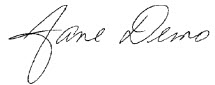 Signature:  ______________________________Signature:  ______________________________Signature:  ______________________________Signature:  ______________________________11/28/201211/28/201211/28/201211/28/201211/28/201211/28/201211/28/201211/28/201211/28/201211/28/201211/28/2012CarrierCarrierCarrierCarrierCarrierClaimantClaimantA & A ExpressA & A ExpressA & A ExpressA & A ExpressA & A ExpressSmith & CompanySmith & Company2147 Lakeland Parkway2147 Lakeland Parkway2147 Lakeland Parkway2147 Lakeland Parkway2147 Lakeland Parkway2400 Lakeshore Blvd2400 Lakeshore BlvdAttn: Jim KellerAttn: Jim KellerAttn: Jim KellerAttn: Jim KellerAttn: Jim KellerSuite 623Suite 623Turlock, CA 95382Turlock, CA 95382Turlock, CA 95382Turlock, CA 95382Turlock, CA 95382Newark, NJ 10012Newark, NJ 10012Carrier Claim Number: 4564756Carrier Claim Number: 4564756Carrier Claim Number: 4564756Carrier Claim Number: 4564756Carrier Claim Number: 4564756Contact: Jane DemoContact: Jane DemoPhone: 234-344-3422  Fax: 234-344-3410Phone: 234-344-3422  Fax: 234-344-3410Claim Number: LD11107Claim Number: LD11107Pro Number: 453463261Pro Number: 453463261* * * S E C O N D  R E Q U E S T * * ** * * S E C O N D  R E Q U E S T * * ** * * S E C O N D  R E Q U E S T * * ** * * S E C O N D  R E Q U E S T * * ** * * S E C O N D  R E Q U E S T * * ** * * S E C O N D  R E Q U E S T * * ** * * S E C O N D  R E Q U E S T * * ** * * S E C O N D  R E Q U E S T * * ** * * S E C O N D  R E Q U E S T * * ** * * S E C O N D  R E Q U E S T * * ** * * S E C O N D  R E Q U E S T * * *Dear Claims Manager,Dear Claims Manager,Dear Claims Manager,Dear Claims Manager,Dear Claims Manager,Dear Claims Manager,Dear Claims Manager,Dear Claims Manager,Dear Claims Manager,Dear Claims Manager,Dear Claims Manager,          As of 11/28/2012, we are still awaiting resolution on our claim LD11107. This claim was submitted to your attention on 9/26/2012 for the amount of $68,800.00. 

We need your immediate attention to this outstanding amount. If you need additional information, please contact me.          As of 11/28/2012, we are still awaiting resolution on our claim LD11107. This claim was submitted to your attention on 9/26/2012 for the amount of $68,800.00. 

We need your immediate attention to this outstanding amount. If you need additional information, please contact me.          As of 11/28/2012, we are still awaiting resolution on our claim LD11107. This claim was submitted to your attention on 9/26/2012 for the amount of $68,800.00. 

We need your immediate attention to this outstanding amount. If you need additional information, please contact me.          As of 11/28/2012, we are still awaiting resolution on our claim LD11107. This claim was submitted to your attention on 9/26/2012 for the amount of $68,800.00. 

We need your immediate attention to this outstanding amount. If you need additional information, please contact me.          As of 11/28/2012, we are still awaiting resolution on our claim LD11107. This claim was submitted to your attention on 9/26/2012 for the amount of $68,800.00. 

We need your immediate attention to this outstanding amount. If you need additional information, please contact me.          As of 11/28/2012, we are still awaiting resolution on our claim LD11107. This claim was submitted to your attention on 9/26/2012 for the amount of $68,800.00. 

We need your immediate attention to this outstanding amount. If you need additional information, please contact me.          As of 11/28/2012, we are still awaiting resolution on our claim LD11107. This claim was submitted to your attention on 9/26/2012 for the amount of $68,800.00. 

We need your immediate attention to this outstanding amount. If you need additional information, please contact me.          As of 11/28/2012, we are still awaiting resolution on our claim LD11107. This claim was submitted to your attention on 9/26/2012 for the amount of $68,800.00. 

We need your immediate attention to this outstanding amount. If you need additional information, please contact me.          As of 11/28/2012, we are still awaiting resolution on our claim LD11107. This claim was submitted to your attention on 9/26/2012 for the amount of $68,800.00. 

We need your immediate attention to this outstanding amount. If you need additional information, please contact me.          As of 11/28/2012, we are still awaiting resolution on our claim LD11107. This claim was submitted to your attention on 9/26/2012 for the amount of $68,800.00. 

We need your immediate attention to this outstanding amount. If you need additional information, please contact me.          As of 11/28/2012, we are still awaiting resolution on our claim LD11107. This claim was submitted to your attention on 9/26/2012 for the amount of $68,800.00. 

We need your immediate attention to this outstanding amount. If you need additional information, please contact me.Sincerely,Sincerely,Sincerely,Sincerely,Sincerely,Sincerely,Sincerely,Sincerely,Sincerely,Sincerely,Sincerely,Jane Demo
Smith & CompanyJane Demo
Smith & CompanyJane Demo
Smith & CompanyJane Demo
Smith & CompanyJane Demo
Smith & CompanyJane Demo
Smith & CompanySignature:  ______________________________Signature:  ______________________________Signature:  ______________________________Signature:  ______________________________Signature:  ______________________________Sincerely,Sincerely,Sincerely,Sincerely,Sincerely,Sincerely,Jane Demo
Smith & CompanyJane Demo
Smith & CompanyJane Demo
Smith & CompanySignature:  ______________________________Signature:  ______________________________Signature:  ______________________________